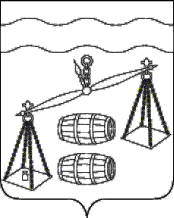 МУНИЦИПАЛЬНЫЙ РАЙОН"Сухиничский район" Калужская областьрайонная дума                                            РЕШЕНИЕот 26.09.2023                                                                                           № 348Об утверждении внесения изменений в Правила землепользования застройки СП «Село Брынь», утвержденные Решением Районной Думы  МР «Сухиничский район» от 26.02.2016 №83В соответствии со статьями 32, 33 Градостроительного кодекса Российской Федерации,с Федеральным законом от 06.10.2003 № 131-ФЗ          «Об общих принципах организации местного самоуправления в Российской Федерации»,на основании протокола публичных слушаний и заключения по результатам публичных слушаний от 20.09.2023,руководствуясь Уставом муниципального района «Сухиничский район»,Районная Дума МР «Сухиничский район» РЕШИЛА:Утвердить внесения изменений в Правила землепользования и застройки сельского поселения «Село Брынь», утвержденные Решением Районной Думы МР «Сухиничскимй район» от 26.02.2016 №83 «Об утверждении Правил землепользования и застройки СП «Село Брынь» (далее-Правила), изложив Правила в новой редакции согласно приложению к настоящему Решению.Настоящее Решение подлежит официальному опубликованию в газете «Организатор» и размещению на официальном сайте администрации МР «Сухиничский район» в сети Интернет.Контроль за исполнением настоящего Решения возложить на комиссию Районной Думы по нормотворчеству (А.П. Симоненков) и администрацию МР «Сухиничский район».Настоящее решение вступает в силу после его официального опубликования.       Глава муниципального района«Сухиничский район»                                                             Н.А. Егоров 